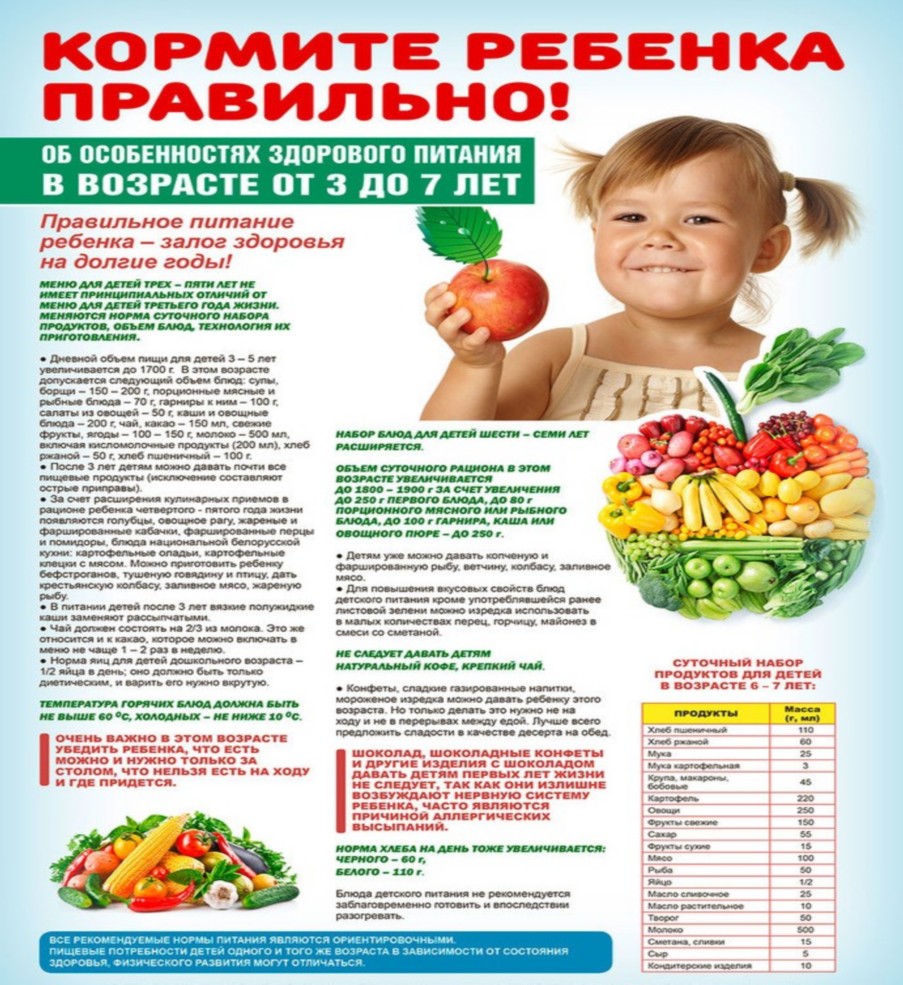 1. Игры для детей по питанию.Дидактическая игра "Продукты питания"Цель: знакомство с названиями различных продуктов, закрепление в словаре обобщающего понятия "продукты питания".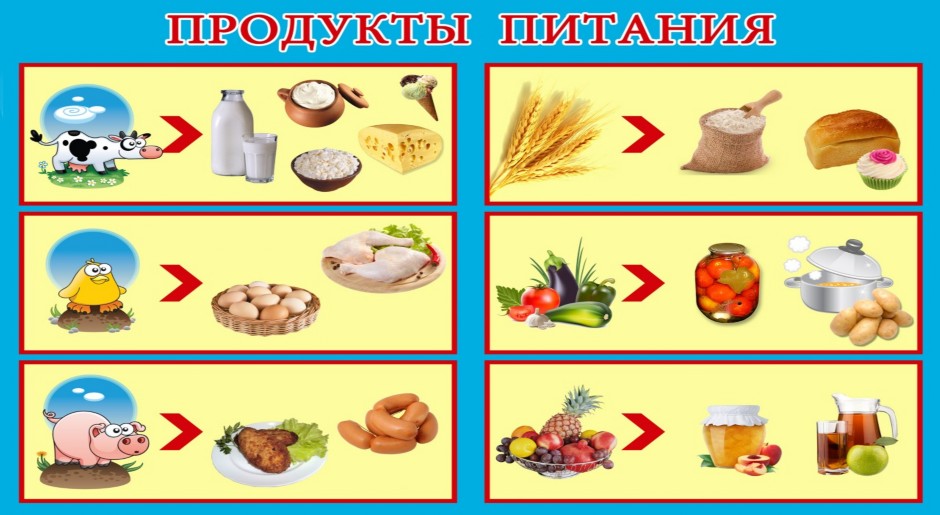                            Дидактическая игра "Какой? Какая? Какое?Цель: формировать умения заканчивать высказывание, начатое взрослым; подбирать подходящее слово, согласовывать его с другими словами в предложении; умение подбирать прилагательные и согласовывать их с существительными в роде, числе, падеже; развивать речь детей и активизировать в их речи прилагательные. 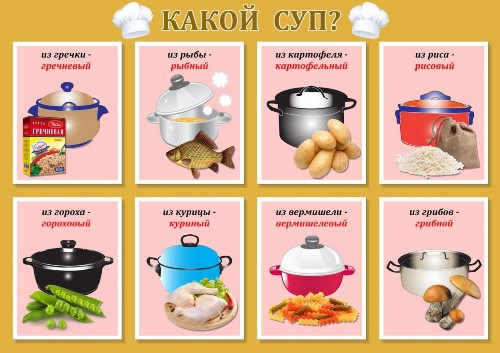 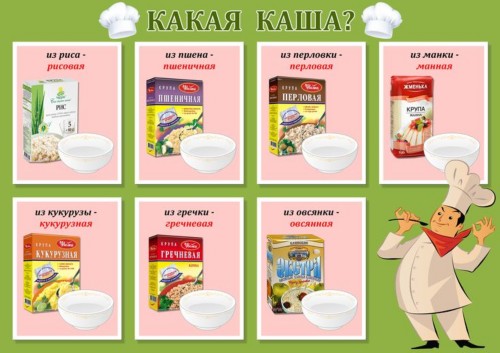 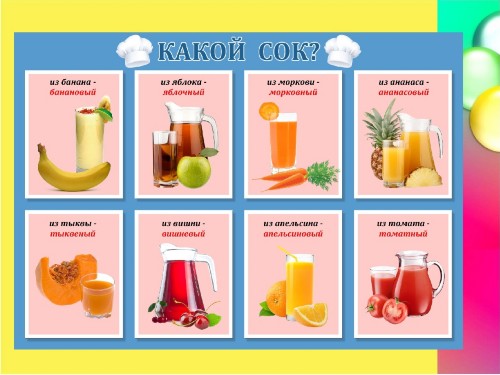 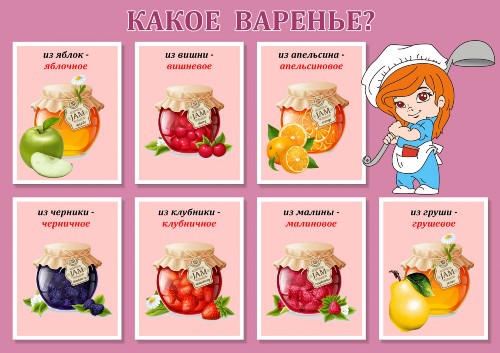     4. Электронные ресурсы по питаниюПитание - на сайте предложены рекомендации по питанию детей;detskoe-menu.ru - Меню ребенка и рацион питания детей;Kuking.net - на данном сайте находится масса рецептов для ребенка любого возраста;Поваренок.ru - множество вкусных блюд с рецептами и фото для Ваших детей;Say7.info - кулинарные рецепты с пошаговыми фотографиями;detskierecepty.ru – кулинарный блог «Детские рецепты»;Здоровая еда - сайт о правильном и полезном питании;ollforkids.ru - сайт для детей и родителей. Готовим ребенку;кулинарам.рф - Кулинарные рецепты - про еду, как и что приготовить на ужин вкусно;recteptydliadetei.ru - Кулинарные рецепты для детей. Детское меню на каждый день.Кулинария для детей - на данном сайте вы можете найти много рецептов для детей;Готовим дома - Кулинарный сайт для родителей и детей;Готовим дома рецепты - кулинарные рецепты, которые с легкостью можно приготовить дома;Готовим Дома — лучшие рецепты для домашнего приготовления;Кулинямка — кулинарный сайт